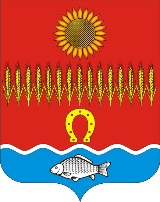 АДМИНИСТРАЦИЯ СОВЕТИНСКОГО СЕЛЬСКОГО ПОСЕЛЕНИЯНеклиновского района Ростовской областиПОСТАНОВЛЕНИЕсл. Советка19 марта 2021 года                                                                                           № 12О приведении в соответствие адресных объектов по результатам инвентаризации В соответствии с Федеральным законом от 06.10.2003 № 131-ФЗ «Об общих принципах организации местного самоуправления в Российской Федерации», Постановлением Правительства РФ от 19.11.2014 № 1221 «Об утверждении  Правил присвоения, изменения и аннулирования адресов» и разделом IV Правил Межведомственного информационного взаимодействия при ведении государственного адресного реестра, утвержденных Постановлением Правительства от 22.05.2015 № 492, в результате проведенной инвентаризации и в целях приведения адресного хозяйства в соответствие с действующим законодательством, Администрация Советинского сельского поселения постановляет:1. Внести в элемент планировочной структуры сельского поселения Советинское Неклиновского района Ростовской области адресообразующий элемент – территория.2. Присвоить наименование элементу планировочной структуры, расположенного на землях сельскохозяйственного назначения в кадастровом квартале 61:26:0600007 - Российская Федерация, Ростовская область, Неклиновский район, сельское поселение Советинское, х. Любовка, территория Седьмой Сельскохозяйственный квартал.3. Присвоить адрес объекту недвижимого имущества, расположенному по адресу: Российская Федерация, Ростовская область, Неклиновский район, сельское поселение Советинское, х. Любовка, территория Седьмой Сельскохозяйственный квартал, помещение № 2-ЛЮБ200з, КН 61:26:0600007:1556Глава Администрации Советинского сельского поселения                                                                                                         З.Д.Даливалов               Постановление вносит сектор экономики и финансовАдминистрации Советинского сельского поселения